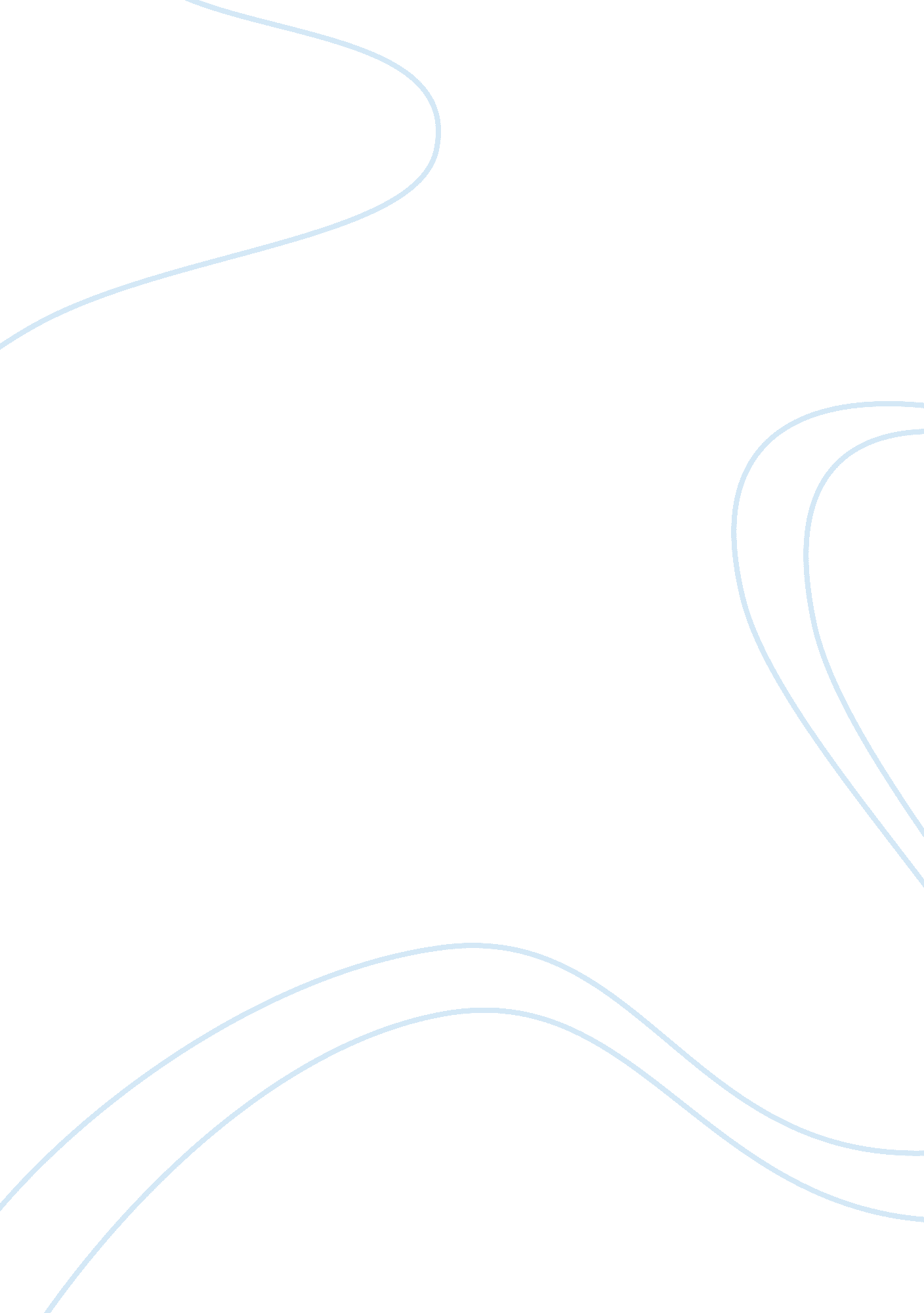 Identify the level of accessibility in three universities websites in the uk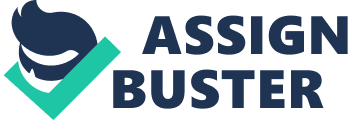 Risk Management: Where risk management is generally referred to as a way of monitoring certain happening, more commonly a business or a firm, in order to keep away unfortunate events, it has been seen in many other areas too. Considering the websites of universities of the UK, it can be said that they have been well monitored in this regard. Most of the websites have been designed well in accordance with the metal levels of all kinds of students, whether disabled or normal. Taking the websites of many universities into consideration, it is evidently seen that everything that goes on with the universities through these websites is well managed and no uncalled for situation is to arise in any case. However, if any unfortunate incident happening comes up, the friendliness of the web pages assures the provision of urgent help. Hence, these websites are highly accessible to all kinds of students. The best thing about these websites is that they all have pages with links to the home page or the main content which makes them friendly towards blind people or students with problems related to eye sight. Furthermore, there are headlined links as well as options to increase font sizes on the main page that are a great help. Taking the websites of universities in the UK in terms of risk management, there seems to be a good arrangement for all kinds of students. Keeping the students away from all possible problems, the websites well portray the level of universities that the UK boasts. Legal and Ethical Issues: Application of good ethical standards is what ultimately reflects the institution or business of which a particular website is. In order to depict the best possible image, all institutes and businesses tend to have websites designed, as perfectly as possible. No matter how much the world advances towards casual and tends to portray them as new trends, ethical standards and legality has and will always remain above everything else. When it comes to the websites of universities in the UK, there seems to be much consideration about legal and ethical issues. The way most, or almost all, universities in the region demand evidences and proofs for economic stability and all important documents and try their level best to ensure only the most deserving and legal students to be invited, it sounds appreciable. Since the websites have been designed in a manner so as to support this mentality, they are friendly but yet, demanding when it comes to admissions and admission criteria. Although highly trimmed ethically, these websites fail to show how relaxing the university can be in case any student comes in late due to political upheavals or economic downturn in the home country, which is often the case for international students. This is however not true for students with disabilities. With a little bit more realistic interface, the websites of universities in the UK can be simply perfected from every angle. Although flaws are slightly evident if compared to reality, these websites generally seem to be well in accordance with ethical standards and legal issues. References: 2011, About Us (Online), (Last modified on: Friday 29 April 2011), Available at: http://www. ntu. ac. uk/research/index. html (Accessed 28th April 2011) 2011, Why Cambridge? (Online), (Information provided by admissions. online@admin. cam. ac. uk, 10 March 2011), Available at: http://www. cam. ac. uk/admissions/undergraduate/statistics/ (Accessed 28th April 2011) 2011, About the University of Dundee (Online), Available at: http://www. survey. dundee. ac. uk/cros_2011/ (Accessed 28th April 2011) 2011, Internet Marketing Ethics and Web Ethical Issues, Available at: http://pwebs. net/i/internet-ethics/ (Online), (2011 Professional Web Services - Business Solutions ) (Accessed 28th April 2011) 